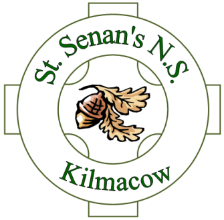         St. Senan’s N.S.   Acceptable Usage PolicyContents									Page No.Introduction										3Pupil Access to the Internet							3School Website									4Education and Internet Awareness						4Filtering										4Laptops										4Sanctions										5Appendices Appendix 1: Pupil Undertaking Form						6Appendix 2: Internet Permission Form (parents)				6IntroductionThe purpose of the Internet Acceptable Usage Policy is to ensure that pupils will benefit from learning opportunities offered by the school’s internet resources, and will be protected from harmful and illegal use of the Internet.St. Senan’s N.S. will employ a number of strategies to maximise learning opportunities and reduce risks associated with the Internet. These strategies are as follows:Acceptable Usage PolicyEducationFiltering/Monitoring Pupil Access to the InternetThe school is pleased to offer the internet as an available resource to both pupils and teachers for reference purposes, researching project materials, playing interactive educational games, learning to touch-type and for lesson reinforcement. Access to online resources will enable pupils to explore thousands of libraries, databases, and bulletin boards throughout the world.Electronic information research skills are now fundamental to preparation for living and working in this information age. The school will integrate such information as appropriate within the curriculum, and staff will provide guidance and instruction to pupils in the appropriate use of such resources, as outlined in this policy. Pupils will not be given access to the Internet without teacher supervision Internet will be used for educational purposes onlyPupils will seek permission before entering any Internet site, unless previously approved by a teacherFiltering software will be used to minimise the risk of exposure to inappropriate materialThe school will monitor pupils’ internet usagePupils will receive training in the area of internet safetyPupils will be taught to evaluate the content of internet sitesTeachers will be made aware of internet safety issuesUploading and downloading of non-approved material is bannedVirus protection software will be used and updated on a regular basisThe use of memory sticks in school requires a teacher’s permissionPupils will observe good ‘netiquette’ (etiquette on the internet) at all times and will not undertake any action that may bring a school into disrepute‘YouTube’ (and similar sites) can be accessed only under the supervision and direction of the teacher.School Website Personal pupil information, home addresses and contact details will not be published on the school websiteClass lists will not be publishedPupils’ full names will not be published beside their photographDigital photographs, video clips and audio clips will focus on groups and group activities rather than on individual pupils when possiblePupils will be given an opportunity to publish projects, artwork or school work on the school websiteTeachers will select work to be published and decide on the appropriateness of suchPermission to publish a student’s work will be sought from pupils/parents/ guardians. This permission may be withdrawn at any timePupils will continue to own the copyright on any work published.Education and Internet Awareness  St. Senan’s N.S. will undertake an education programme to educate children on the safe, responsible use of the Internet. 21st century life presents dangers including violence, racism and exploitation from which children and young people need to be protected. At the same time, they need to learn to recognise and avoid these risks – to become internet wise. Resources that may be used to implement this programme include:NCTE Internet Safety Awareness VideoUse of the ‘Kids’ section on the www.webwise.ie websiteSAFT Internet Safety Awareness Education Programme and exemplarsFilteringThe school will use the Internet provided and filtered by the NCTE (National Centre for Technology). ‘Filtering’ is a term used to describe a way of limiting the content of web pages, emails, chat rooms and other electronic data to which users may be exposed. No filter is 100% accurate. The most effective filtering tool is adult vigilance. At St. Senan’s we believe that the advantages to pupils having access to information resources and increased opportunities for collaboration far exceed the risk of disadvantages.LaptopsEvery site that is accessed within the school network or by a school machine is monitored.  Each laptop has a number and the children of each class will be designated a specific laptop. Teachers check computer logs of all information accessed by pupils.  An audit of internet usage may be run at any time. Use of laptops that travel between home and school are subject to all stipulations, procedures and sanctions outlined in this policy 24 hours a day, 365 days a year. Parents of children who have been sanctioned laptops are instructed to be vigilant in monitoring their use in the home, as per procedures for school. Parents of all children are advised to keep laptops in a common area (i.e. kitchen or living room) with the screen visible to others while a child may be on the internet. The use of laptops by children in their bedrooms is not recommended.SanctionsIf a pupil deliberately misuses the internet or email, is found running searches on inappropriate topics or attempting to access inappropriate/unsuitable websites, this will result in disciplinary action, including the withdrawal of access privileges. Parents/guardians will receive notification of misuse by a pupil. Further misuse will result in longer withdrawal of access privileges, as seen fit by the school staff.This policy was adopted by the Board of Management on ______________________  
Signed: _________________________	Signed: _________________________	Chairperson of BoM                                          	Principal/Secretary to the BoMDate:     ________________________    	Date:    _________________________Responsible Internet Use - Pupil UndertakingWe use the School computers and Internet connection for learning.  These rules will help us to be fair to others and keep everyone safe.I will ask permission before entering any website, unless my teacher has already approved that site.I will not bring external storage devices such as pen drives (or memory sticks/USB keys etc) into school without permission.If I see anything I am unhappy with, or if I receive a message I do not like, I will tell a teacher immediately.I know that the school may check my computer files and may monitor the sites I visit.I understand that if I deliberately break these rules, I could be stopped from using the Internet and computers and my parents will be informed.Signed: _________________________ Pupil	Signed: _________________________ Parent/GuardianDate:     _______________                  Internet Permission FormName of Pupil:  _____________________________________________Class:              _____________________________________As the parent or legal guardian of the above child, I have read the Internet Acceptable Use Policy (available at www.stsenansns.ie )and grant permission for _________________ to access the Internet. I understand that school internet usage is for educational purposes only and that every reasonable precaution will be taken by the school to provide for online safety.I accept my own responsibility for the education of my child on issues of Internet Responsibility and Safety. I understand that having adhered to all the enclosed precautions the school cannot be held responsible if my child tries to access unsuitable material.Signed:  _________________________  Parent/GuardianDate:     ___________________